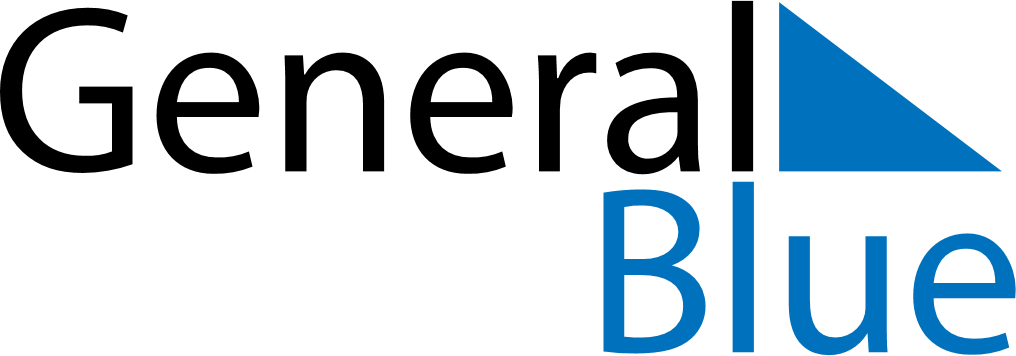 June 1587June 1587June 1587June 1587June 1587SundayMondayTuesdayWednesdayThursdayFridaySaturday123456789101112131415161718192021222324252627282930